Bobby RobertsonSeptember 29, 1960 – November 12, 2022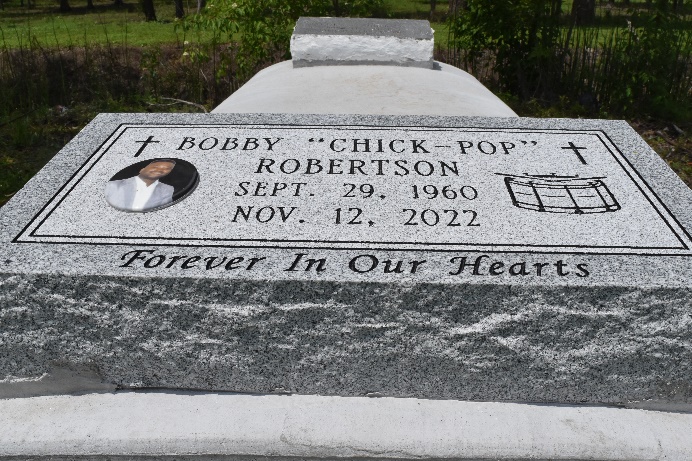    Bobby passed peacefully from this life the morning of November 12, 2022 after a gradual decline in health. He was surrounded and supported by his loving wife and caretaker, Diane during the last moments of his life.    Bobby was born in New Orleans, LA to the late Clifton Alexander and Agnes Robertson. He attended The Alcee Fortier High School of New Orleans where he graduated in 1979. After residing to Vacherie, he met his forever love--Diane. Diane and Bobby have celebrated over thirty years of marriage with an abundance of love, partnership, and matrimony.    Bobby was a true man of faith as he battled many illnesses, he never worried of his condition as he knew his final resting place. However, this time he accepted his wings and flew to his heavenly home; where he stated before his death, "God has the final say and I am not afraid to die". Bobby's ultimate dream has been fulfilled and he has gone home to finally rest with his mother and savior. Bobby accepted Christ at a very early age and was baptized by the late Rev. James Trench at Highway Baptist Church. He endured a prodigious personality -as he warmed everyone he cross paths with. As it may to describe how to boil food, his taste for music, his large heart for loving family or sharing anything he had. One of his amazing traits were beating drums--whether it was with or without sticks! His love for music will always be shared with a warm smile and a good laugh during family time or just because. Bobby's hysteria of success his children and grandchildren have endured will always shine bright in his eyes for eternity. During his many priceless conversations with his sister, no matter how it ended; he will always say, "I love you". One of the priceless moments before his transition--he asked his big brother for a favor. A favor his big brother had no regrets to fulfill; Bobby wanted him to give him a big hug, just like he did when he was a little boy. His brother James fulfilled it quickly--not knowing this would be the last moment they would share as siblings. As many may know, whenever times were rough in the marriage--he would always tell Diane, "We will be together until death do us part". As his statements were always true--during his last moments of life, he stated to his wife, "You said we will be together until death do us part" and shared a heartfelt smile. She asked him if he was ready to go home, and he shook his head and told her, yes--moments later, he took his last breath. A glorious way to transition from earth. Matthew 22:37-39 Jesus said unto him, thou shalt love the Lord thy God with all thy heart, and with all thy soul, and with all thy mind. This is the first and great commandment. And the second is like unto it, thou shalt love thy neighbor as thyself. As this scripture alienates with Bobby's personality--he always loved thy neighbor. He showed volumes by becoming the watchman of the neighborhood as he sat on the porch watching his neighbor's home and sharing any information he could. He was always known as the BIG man with a soft heart. This trait was his ultimate significance to strengthen his relationship with GOD. As everyone knows, he doesn't want you to mourn but to celebrate the times he has shared with you. So please think of him dancing and praising GOD as he always did.       Bobby leaves to cherish his memories with his loving and caring wife Diane Robertson of Vacherie, La.; Bobby (Nikita) Poche of Prairieville, LA.; Brad (Gabrielle) Robertson of Laplace, LA.; and one daughter Moneka Pierre of New Orleans, LA. Six energetic grandchildren; Brayden, Reese, Bentley, Braxton, Cole and Gianna; two brothers, James Howard of Avondale, LA and Wendel Armant of New Orleans, LA; and one sister, Cynthia Robertson. He also leaves a host of nieces, nephews, cousins, other relatives, and friends. Bobby is preceded in death by his parents, Clinton Alexander and Agnes Robertson; and two brothers, Organ Howard Jr. and George Robertson Jr.   A public visitation will be held on Friday, November 18, 2022, at Treasures of Life Funeral Services, 315 E. Airline Hwy., Gramercy, LA 7052 from 4pm-5pm. A celebration of life honoring Bobby will be held on Saturday, November 19, 2022, at Highway Baptist Church, 1185 Magnolia Heights St, Vacherie, LA 70090. Visitation from 9am-11am. Service will begin at 11am. Interment to follow at Greater Deliverance Full Gospel Church Cemetery.Treasures of Life Funeral Services, Gramercy, Louisiana